Formulaire de demande d’autorisation de manifestation publique (version 06/10/2023)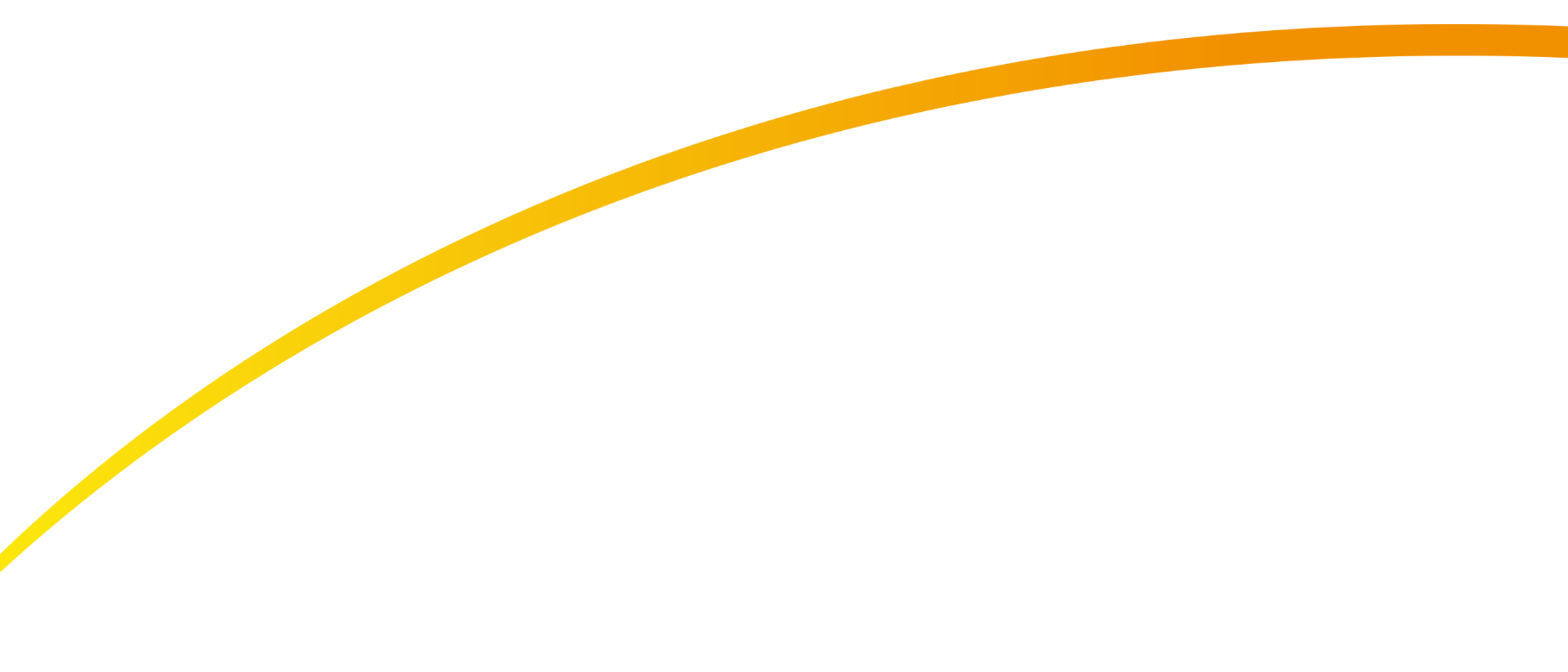 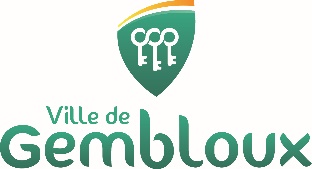 À retourner Parc d’Epinal à 5030 GEMBLOUX ou par courriel à administration@gembloux.beDemandeur (personne physique OU association + représentant) : …………………………….…….…………………………….…….…………………………….…….…………………………….…….…………………………….…….…………………………….…….Adresse : …………………………………………………………………………………………….Tél./GSM : ………………………………………………………………………………………….E-mail (en majuscules) : ………………………………………………………………………Demande d’autorisation pour organiser la manifestation publique suivante : Lieu : ………………………………………………………………………………………………………………………………………………………………………Date(s) - Minimum 30 jours après la date de la demande : ……………………………………………………………………………………Heures : …………………………………………………………………………………………………………………………………………………………………Nombre estimé de participants : …………………………………………………………………………………………………………………………… y vendre des boissons fermentées      	(soit les bières, vins, etc.)
                                            spiritueuses      	(alcool, fait l’objet d’une demande au Collège communal) afficher le long de la voie publique pour faire la promotion de l’évènement (accord du Collège communal). utiliser un barbecue, un appareil au gaz,… (respect des prescriptions de la Zone NAGE). obtenir le prêt du matériel suivant (uniquement pour les associations et dans les limites de nos disponibilités) : Barrières Nadar (max 50) : ……………			 Tables et bancs (max 22 tables et 44 bancs) : …………… Tonnelle 5m x 8m (max 1) : …………			 Autres : ……………………………………………………… Chapiteau (max 1) : ………… ……… annexe(s) : plan, itinéraire, …	Mesures particulières de circulation (fermeture de rues, limitation de vitesse, ...) ? Demande d'arrêté de police à faire auprès du service Travaux via la plateforme Eaglebe : cf. www.gembloux.be  (mot clé : eaglebe).Fait le ……/……/………		Signature du demandeur :